 Sample examination materials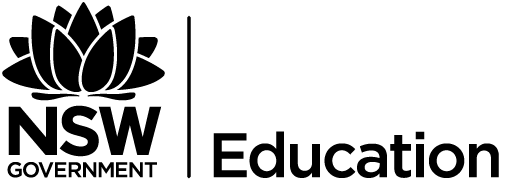 English as an additional language or dialect (EAL/D) – paper 1Sample questions marking guidelinesSection 1 – module A – Texts and Human ExperiencesPart AQuestion 1Sample answerText 1 depicts a young child, seemingly living in poverty with the rhetorical question ‘what if the person with the potential to cure cancer can’t afford an education’. This is a contradictory statement, a paradox, because while the child may have the ability to cure cancer, they cannot because they cannot afford an education. The contradiction may prove well founded as children living in poverty may have the capacity to do great things but are limited by their circumstance.Question 2Sample answerIn text 1, poverty is represented as a limiting circumstance to one’s potential. The composer has used juxtaposition of the salient image with half the face of a child and the other half X-ray of DNA to highlight the possibility that children living in Belize have knowledge of science. Similarly, text 2 demonstrates the marginalising impact of poverty, making individuals feel alone and isolated. This representation of poverty is expressed through a metaphor, ‘climbing the long stairs of exile’. Both text 1 and text 2 convey a negative representation of poverty.Questions 3Sample answerThe ability to understand and share the feelings of another is represented in text 2 through rhetorical questions. The persona forces the reader to question their sense of humanity through the lines ‘how exorcize, how purify, how bless. This fearful universal loneliness?’ In referencing the universal feeling of loneliness, the audience questions how to process the emotion, much like the persona.Question 4Sample answerMark Grose’s comments in text 3 about Gurrumul’s death reveal that there is still inequality between the health of Indigenous Australians and non-indigenous Australians. With regard to this inequality, Grose noted ‘there is a continuing gap that needs to be closed.’ His comments reveal that non-Indigenous people, who have a higher life expectancy that Indigenous people, need to ‘take some responsibility to help work towards better outcomes for Aboriginal people.’Question 5Question 5 (5 marks)Sample answerText 4 reveals that the nature of human behaviour is one of responsibility often governed by fear. Humans have a duty to their children, much like the persona has to the look after the child; but are often fearful about the potential of the unknown. As the persona awakens in the woods, he is challenged by his surroundings, ‘barren, silent, godless… there’d be no surviving another winter here.’ Descriptive language highlights the desolate setting as the persona is challenged by the need to continue on their journey. This sense of urgency invites the responder to see the world as a foreboding, barren place where one must fight to survive.Part BThese guidelines are generic and will need to be adjusted for specific questions.Section 2 – focus on writingThese guidelines are generic and will need to be adjusted for specific questions.This marking criteria was informed by and slightly adapted from the sample examination materials provided by NSW Education Standards Authority (NESA) on the following site:HSC English EALD paper 1 from NESACriteriaMarksProvides an effective explanation of the paradox highlighted in text 12Presents a general description of the paradox1CriteriaMarksEffectively compares the representations of poverty in text 1 and text 2 with textual evidence3Explains the representation of poverty in text 1 or text 2 with some textual evidence2•	Identifies a general idea about poverty in one of the texts with a general reference to text 1 or text 2, unsupported by textual evidence1CriteriaMarksProvides an effective explanation how language creates a sense of empathy in text 2 with an example2•	Provides a general explanation of empathy in text 2 or gives an example of empathy in text 21CriteriaMarks•	Provides an effective explanation of what Mark Grose’s comments reveals about Indigenous Australian health, including textual evidence3•	Provides an explanation of Mark Grose’s comments related to Indigenous Australian health or gives textual evidence with a general explanation2•	Identifies relevant point about the text or gives some textual evidence1CriteriaMarksEffectively explains what text 4 reveals about human behaviour Explains how the responder is invited to see the world differently through the eyes of the persona Gives textual evidence to coherently and fluently support the response5Competently explains what text 4 reveals about human behaviourExplains how the responder is invited to see the world differently through the eyes of the personaGives some textual evidence support the response4Explains what text 4 reveals about human behaviour and either:explains how the responder is invited to see the world differently through the eyes of the persona or gives textual evidence to support the response3Explains what text 4 reveals about human behaviour or Explains how the responder is invited to see the world differently or gives some general textual evidence2•	Provides a relevant point about the text1CriteriaMarksSkilfully demonstrates understanding of human experiences gained from the study of the prescribed textExample A and B would use the quote as a starting pointExample C would use text 4 as a starting pointProvides a detailed understanding of the ways language shapes and expresses perceptionsSkilfully uses the language structures and features of an extended response13-15Effectively demonstrates understanding of human experiences gained from the study of the prescribed textExample A and B would use the quote as a starting pointExample C would use text 4 as a starting pointProvides a somewhat detailed understanding of the ways language shapes and expresses perceptionsEffectively uses the language structures and features of an extended response10-12Soundly demonstrates understanding of human experiences gained from the study of the prescribed textExample A and B would use the quote as a starting pointExample C would use text 4 as a starting pointProvides a satisfactory understanding of the ways language shapes and expresses perceptionsGenerally uses the language structures and features of an extended response7-9Comments on human experience in the prescribed textExample A and B, the quote is used in a limited wayExample C, text 4 is used in a limited wayUses some language structures and features of an extended response4-6	Attempts to respond to the questionRefers to the prescribed text and/or quote in a limited way; may rely heavily on recounting the plotLimited control of language and expression1-3CriteriaMarksSkilfully organises, develops and sustains ideas relevant to the specific questionExample A, answers would refer to the ideas in the infographicExample B, answers would refer to the novel excerptDemonstrates highly controlled language appropriate to audience, context and purposeSkilfully uses the forms and features relevant to the textual style and formExample A, answers would be in the form of a feature articleExample B, answers would be in the form of creative writing13-15Effectively organises, develops and sustains ideas relevant to the specific questionDemonstrates controlled language appropriate to audience, context and purposeEffectively uses the forms and features relevant to the textual style and form10-12Soundly organises, develops and sustains ideas relevant to the specific questionAdequate control of language appropriate to audience, context and purposeAdequately uses the forms and features relevant to the textual style and form7-9Attempts to develop an idea that is relevant to the specific questionDemonstrates limited control of language4-6•	Attempts to develop a response with minimal control of language1-3